Конфигурация: КА 2.4Задача: настроить раздел взаиморасчёт с покупателямиОбщие данные: Договор с покупателем (взаиморасчеты в евро, расчеты по заказам)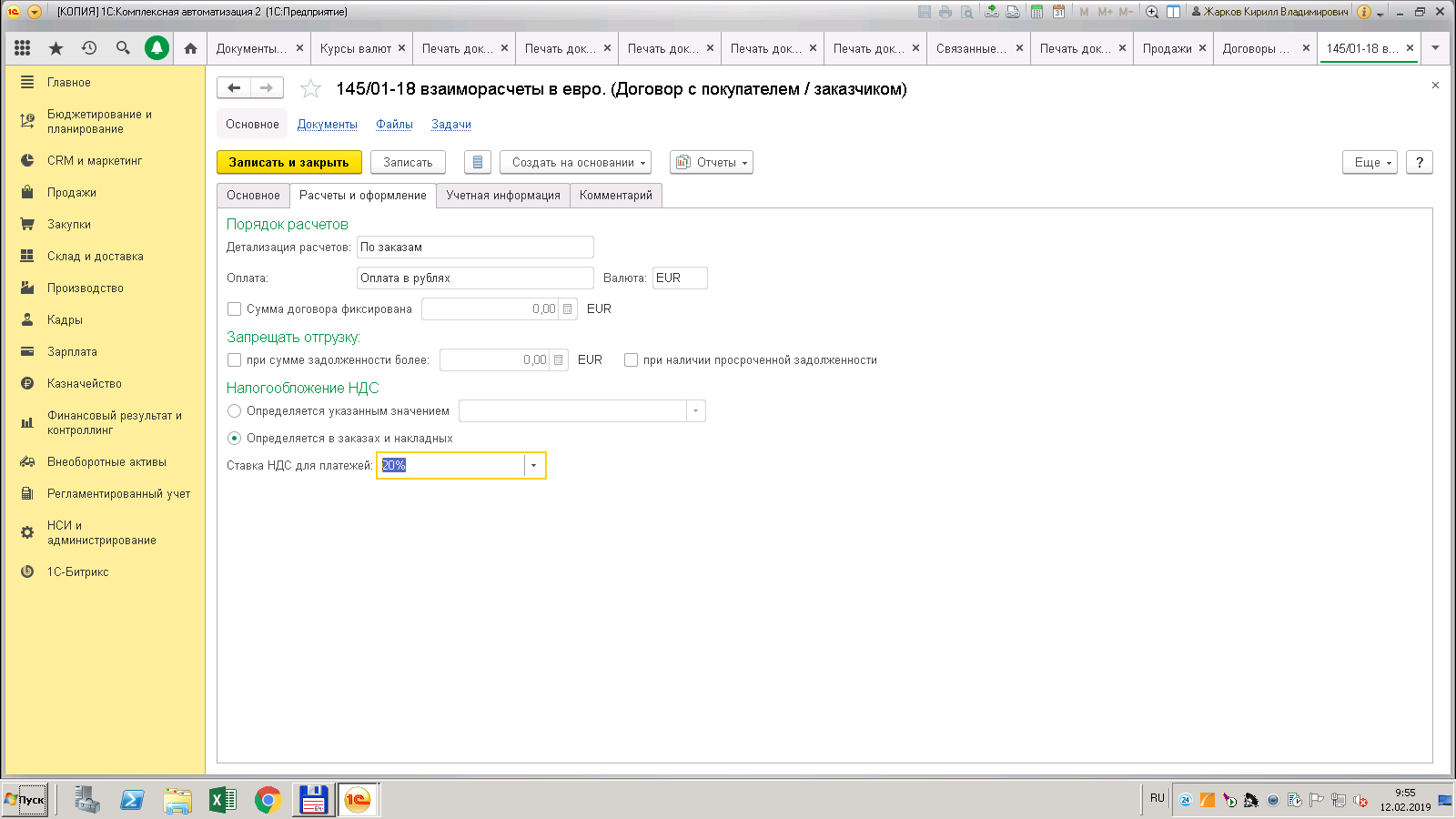 Поступление безналичных ДС в качестве аванса: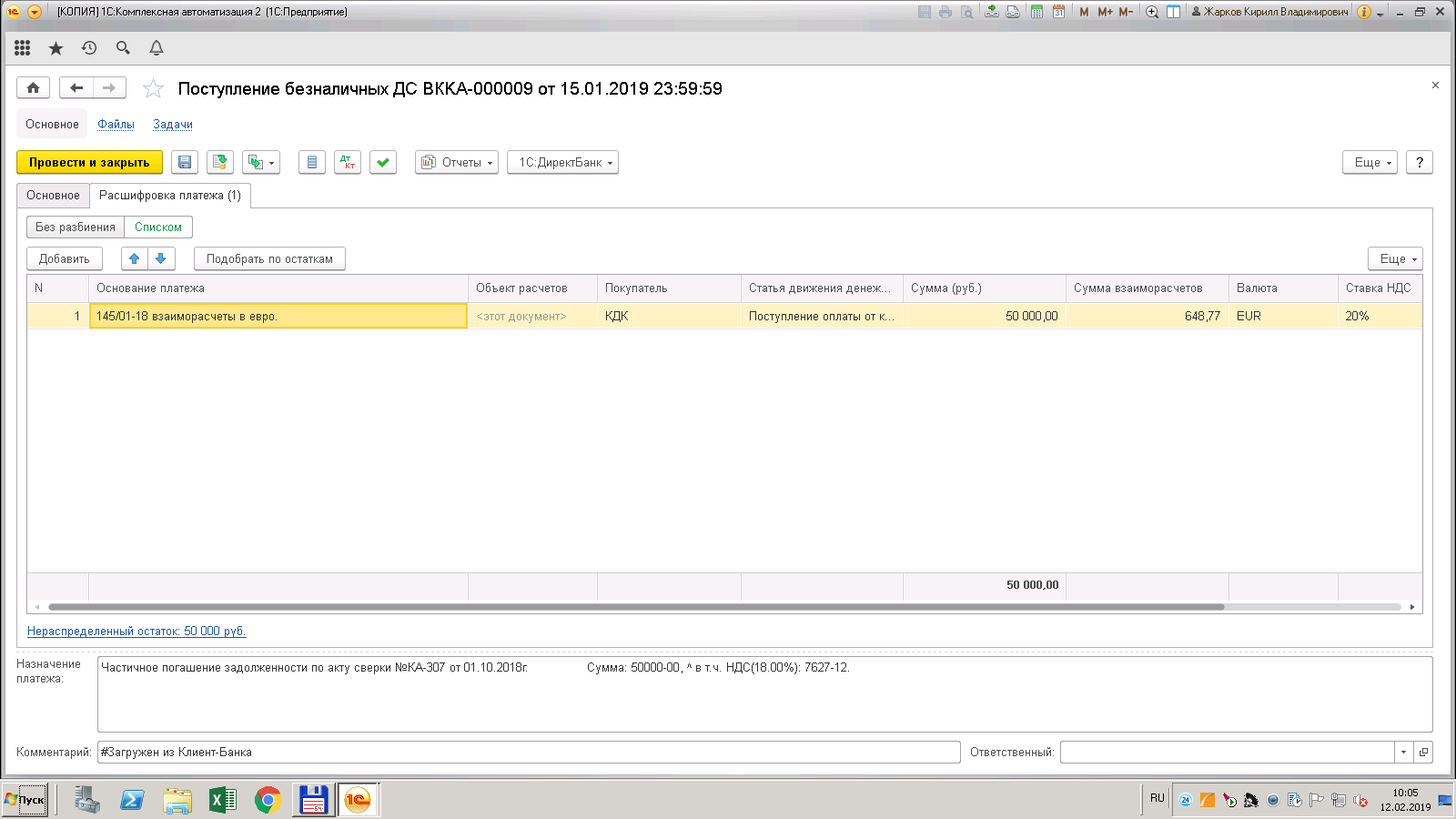 Заказ и соответственно реализация (будущей датой, отличной от даты платежа)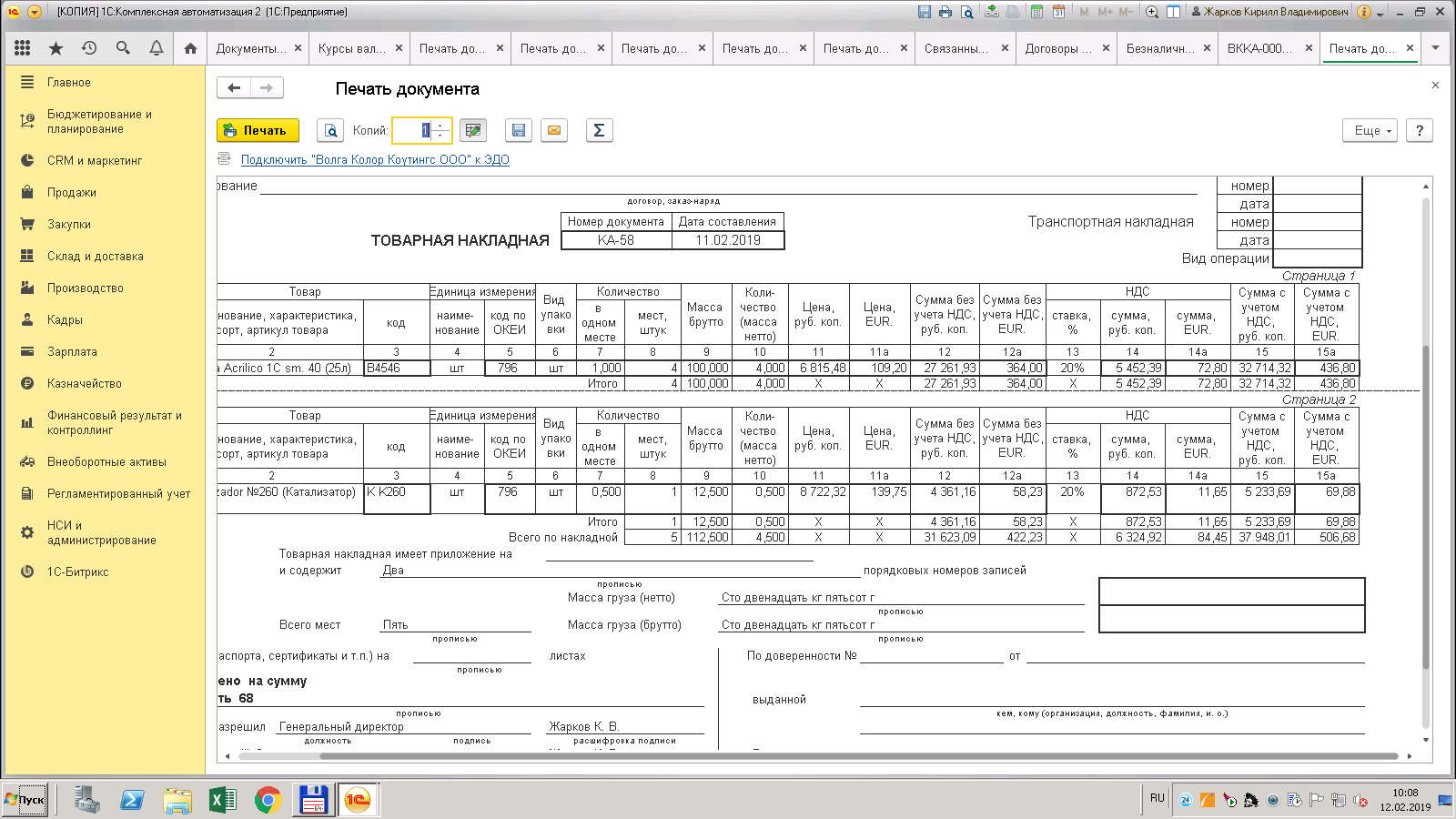 Привязка авансового безналичного платежа к выписанным заказам: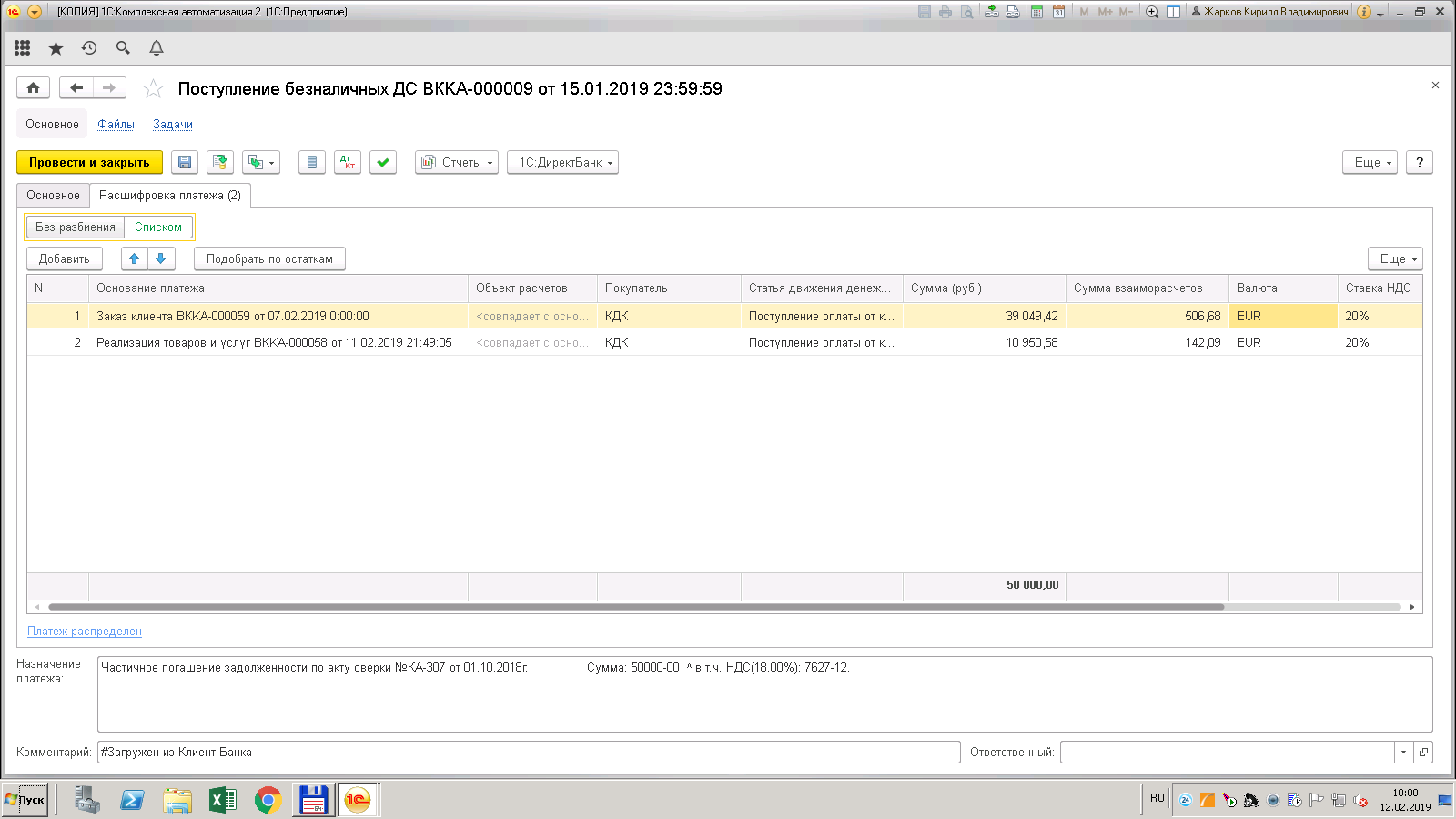 Измененная рублевая сумма документа (после перпроведения или закрытия периода)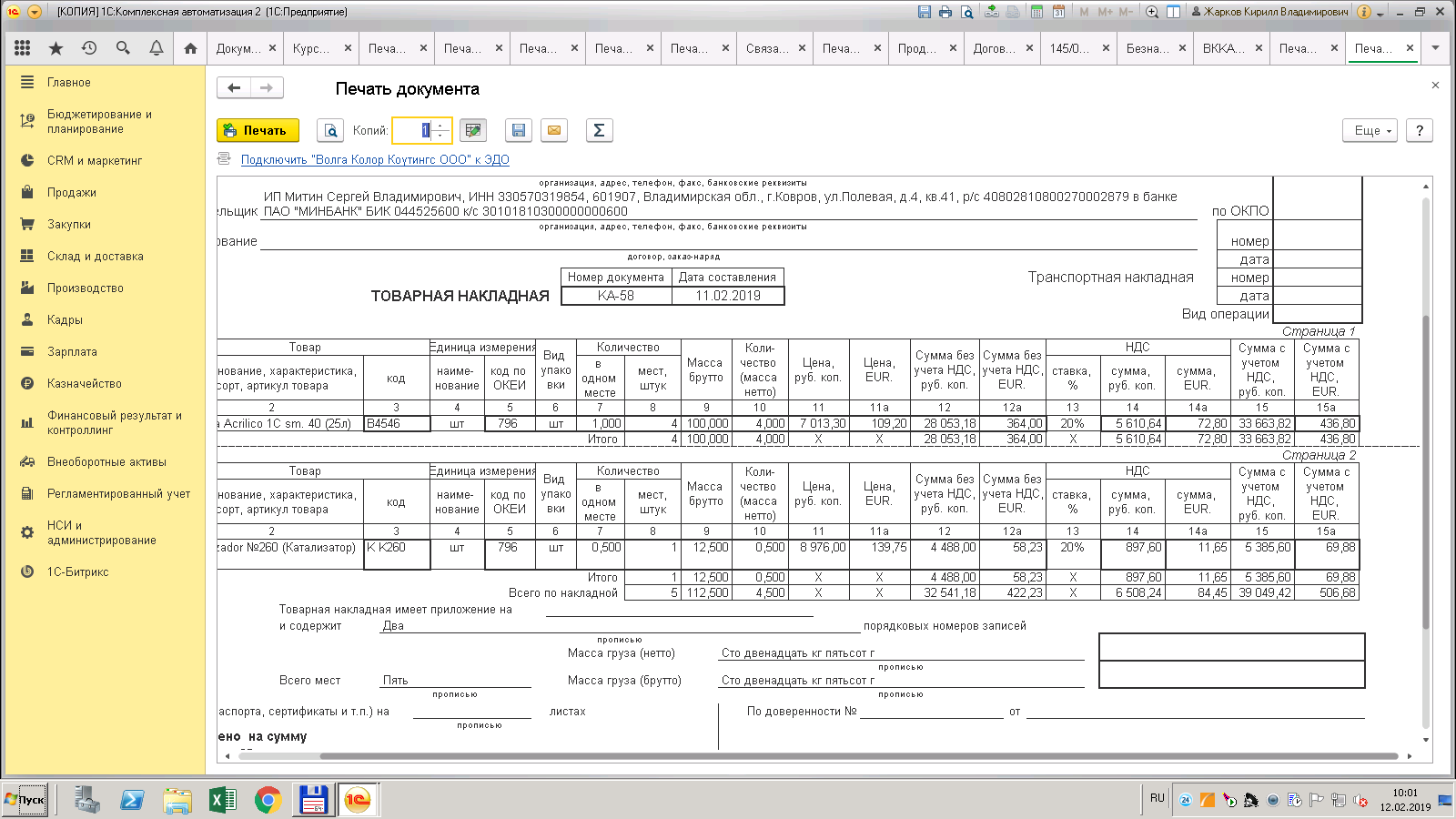 Задача настроить программу таким образом, чтоб при привязке авансовых платежей рублевая составляющая не изменялась